DJEČEJI VRTIĆ SVETA ANĐELA MRICIVLAŠKA 7510 000 ZAGREBKLASA: 035-02/20-01-01URBROJ:251-669-01-20-01	Zagreb, 31.12.2020.Na temelju članka 18. stavka 3. Uredbe o uredskom poslovanju (NN 7/09) i članka 5. Pravilnika o jedinstvenim klasifikacijskim oznakama i brojčanim oznakama stvaralaca i primalaca akata (NN 38/88 i 75/93), ravnateljica  Dječjeg vrtića Sveta Anđela Merici, Blaženka Divić, 31.12.2020.g. donosi slijedeći:PLAN KLASIFIKACIJSKIH OZNAKA I BROJČANIH OZNAKA STVARATELJA I PRIMATELJA AKATA DJEČJEG VRTIĆA SVETA ANĐELA MERICIZA 2021. GODINUČlanak 1.Ovim Planom klasifikacijskih oznaka i brojčanih oznaka stvaratelja i primatelja akata  utvrđuju se klasifikacijske oznake akata koji se mogu pojaviti u radu Dječjeg vrtića Sveta Anđela Merici.Članak 2.Sastavni dio ovog Plana su i brojčane oznake unutarnjih ustrojstvenih jedinica  Dječjeg vrtića.Članak 3.Klasifikacijske oznake akata prema njihovom sadržaju i obliku utvrđuju se na sljedeći način:003 UPRAVLJANJE I  DOGOVARANJE	   	003-01/21-01 Općenito								003-05/21-01  Opći akti								003-07/21-01  Skup zaposlenika						003-08/21-01  Ostalo			                                                            008  INFORMIRANJE	008-01/21-01  Općenito                                                                           		008-02/21-01  Javno informiranje (pravo na pristup informacijama)	012 USTAVNI PROPISI I STATUTI                                        	012-01/21-01  Općenito								     	012-03/21-01  Statuti								012-04/21-01  Ostalo								030 ORGANIZACIJA, METODE I TEHNIKE RADA	030-01/21-01   Opći ustroj							034 UPRAVNI POSTUPAK I UPRAVNI SPOR	034-01/21-01  Općenito								034-02/21-01  Opći upravni postupak						034-03/21-01  Posebni upravni postupak						034-04/21-01  Izdavanje potvrda i rješenja						034-05/21-01  Zahtjevi za upis							034-06/21-01 Izvještaji o stanju rješavanja upravnih stvari				034-07/21-01  Upravni spor							035 UREDSKO POSLOVANJE035-01/21-01  Općenito								035-02/21-01  Klasifikacijske oznake i urudžbeni brojevi				035-04/21-01  Evidencije i obrasci						036 ARHIVIRANJE PREDMETA I AKATA		     	036-01/21-01  Općenito								036-03/21-01  Čuvanje registraturnog gradiva				036-04/21-01  Izlučivanje arhivske građe					037 OVJERE		037-01/21-01  Općenito								037-02/21-01  Ovjere rukopisa, potpisa i prijepisa					037-04/21-01  Ostalo								038 PEČATI, ŽIGOVI I ŠTAMBILJI	038-01/21-01  Općenito								038-02/21-01  Odobrenje za izradu pečata i žigova s grbom RH			038-03/21-01  Uporaba, čuvanje i uništenje					042 INSPEKCIJSKI NADZOR	042-01/21-01  Općenito							053 MOLBE I PRIJEDLOZI	053-01/21-01  Općenito							110 RADNI ODNOSI RADNIKA 	110-03/21-01  Prava i obveze radnika						            112 ZASNIVANJE I PRESTANAK RADNOG ODNOSA, UGOVOR O DJELU I        DOPUNSKI RAD	112-01/21-01  Općenito (natječaji, oglasi, prijave i sl.)			            112-02/21-01  Ugovor o radu na neodređeno vrijeme i prestanak ugovora  		(sporazumni, otkaz..)					 		112-03/21-01  Ugovor o radu na određeno vrijeme i prestanak ugovora			(obavijest )								112-04/21-01  Ugovor o djelu 							112-05/21-01  Ugovor o autorskom djelu					112-06/21-01  Pripravnici-volonteri- stručno osposobljavanje za rad	            112-07/21-01  Ostalo (provjera zapreka za rad  temeljem čl.25 		                       		 		Zakona o predškolskom  odgoju i obrazovanju  i sl.)	            112-08/21-01  Ostali dokumenti u svezi s radnim odnosom sukladno                                      Uredbi o zaštiti osobnih podataka (imenovanje odgovorne osobe                                      za obradu osobnih podtaka, privole radnika, izjave o povjerljivosti...)113 RADNO VRIJEME, ODMORI, DOPUSTI I BOLOVANJA, OBUSTAVE RADA	113-01/21-01  Općenito								113-02/21-01  Radno vrijeme								113-03/21-01  Godišnji odmori zaposlenika						113-04/21-01  Dopusti (plaćeni, neplaćeni i sl.)					113-05/21-01  Bolovanja								113-06/21-01  Obustave rada		113-07/21-01  Godišnje zaduženje i struktura radnog vremena 				113-08/21-01  Ostalo	(rodiljni i roditeljski dopust, dopust za njegu 	               	 	djeteta s težim smetnjama i sl.)114 RADNI SPOROVI, RADNA DISCIPLINA, MATERIJALNA I DISCIPLINSKA        ODGOVORNOST	114-01/21-01  Općenito								114-02/21-01  Radni sporovi								114-04/21-01  Disciplinska odgovornost zaposlenika i postupak			114-05/21-01  Materijalna odgovornost						114-06/21-01  Ostalo	115 ZAŠTITA NA RADU							   	115-01/21-01  Općenito									115-04/21-01  Nesreće na radu							115-05/21-01  Zaštitna sredstva							115-06/21-01  Ostalo								116 INSPEKCIJA RADA	116-01/21-01  Općenito117 RADNI STAŽ	117-01/21-01  Općenito								117-04/21-01  Utvrđivanje radnog staža					118 STRUČNA SPREMA, KVALIFIKACIJA, SRUČNA       OSPOSOBLJENOST I PRIZNAVANJE SVOJSTVA	118-01/21-01 Općenito							119 KADROVSKA POLITIKA I EVIDENCIJA	119-02/21-01 Općenito 								119-03/21-01  Kadrovske evidencije							119-04/21-01  Ostalo								120 STJECANJE PLAĆE	120-01/21-01  Općenito							            120-02/21-01  Utvrđivanje, raspoređivanje					121 OSTALA PRIMANJA PO OSNOVI RADA	121-01/21-01  Općenito								121-01/21-01  Dnevnice								121-05/21-01  Naknada za prijevoz na posao i s posla (ZET, HŽ, ostalo)	121-07/21-01  Regres za godišnji odmor						121-09/21-01  Pomoć u slučaju smrti							121-10/21-01 Jubilarne nagrade							121-11/21-01  Otpremnina								121-12/21-01  Autorski honorari							121-14/21-01  Radna odijela i druga zaštitna sredstva				121-15/21-01  Ostalo (stimulacije i sl.)					130 TEČAJEVI, SAVJETOVANJA I STRUČNA PUTOVANJA	130-01/21-01  Općenito								130-02/21-01 Tečajevi								130-03/21-01  Savjetovanja (seminari)						130-04/21-01  Stručna putovanja (eskurzije)						130-05/21-01  Kongresi i simpoziji							130-06/21-01  Ostalo							131 SPECIJALIZACIJE I DRUGA STRUČNA USAVRŠAVANJNA	131-01/21-01  Općenito								131-01/21-01  specijalizacija		132 STRUČNA PRAKSA (PRIPRAVNICI, STAŽISTI I DRUGI)	132-01/21-01  Općenito							133 STRUČNI I PRAVOSUDNI ISPITI	133-01/21-01  Općenito 								133-02/21-01  Stručni ispiti							140 MIROVINSKO OSIGURANJE	140-01/21-01  Općenito 								140-02/21-01  Starosna mirovina141 INVALIDSKA MIROVINA	141-01/21-01 Invalidska mirovina214 ZAŠTITA OD POŽARA I EKSPLOZIJA	214-01/21-01  Općenito								214-03/21-01  Protupožarna inspekcija					351 ZAŠTITA ČOVJEKOVE OKOLINE	351-01/21-01  Općenito								351-02/21-01  Mjere zaštite čovjekove okoline				372 POSLOVNI PROSTOR	372-01/21-01  Općenito								372-03/21-01  Najam odnosno zakup360 GRAĐEVINSKO POSLOVI	361-01/21-01  Općenito							361 IZGRADNJA OBJEKTA	361-01/21-01  Građevinska dozvola						363 KOMUNALNI POSLOVI	363-01/21-01  Općenito							400 FINANCIJSKO PLANSKI DOKUMENTI	400-01/21-01  Općenito								400-02/21-01  Financijski planovi							400-03/21-01  Predračuni								400-04/21-01  Periodični obračun							400-05/21-01  Završni račun								400-09/21-01  Ostalo	(plan nabave, 	procedure , izjave o fiskalnoj                       		odgovornosti i sl.)							401 KNJIGOVODSTVENO-RAČUNOVODSTVENO POSLOVANJE	401-01/21-01  Općenito								401-02/21-01  Knjigovodstvene evidencije	401-03/21-01  Računi (ulazni)							            401-04/21-01  Kontni plan							402 FINANCIRANJE	402-01/20-01  Općenito								402-06/20-01  Refundacije								402-07/20-01  Sufinanciranje								402-08/20-01  Financiranje iz proračuna						402-09/20-01  Fondovi							406 UPRAVLJANJE IMOVINOM I NABAVLJANJE IMOVINE	406-01/21-01  Općenito								406-03/21-01  Osnovna sredstva						           	406-05/21-01  Sredstva opreme							406-06/21-01  Inventar								406-08/21-01  Inventure								406-09/21-01  Ostalo	(postupci javne nabave, postupci bagatelne nabave,               	            dokumentacija i ugovori)	420 REGRESI, PREMIJE I KOMPENZACIJE	420-01/21-01  Općenito								420-02/21-01  Regresi								420-04/21-01  Kompenzacije							453 POSLOVI OSIGURANJA	453-01/21-01  Općenito								453-02/21-01  Osiguranje							470 KONTROLA FINANCIJSKOG POSLOVANJA        DRUŠTVENA KONTROLA	470-01/21-01  Općenito								470-03/21-01  Financijska revizija							470-05/21-01  Financijska inspekcija 						470-06/21-01  Ostalo								500 ZDRAVSTVENA ZAŠTITA I ZDRAVSTVENO OSIGURANJE OPĆENITO	500-01/21-01  Općenito							501 MJERE ZDRAVSTVENE ZAŠTITE	501-01/21-01  Općenito (uputnice)502 PRAVA IZ ZDRAVSTVENOG OSIGURANJA	502-01/21-01 Općenito	502-03/21-01 Nesreće na poslu							540 SANITARNA INSPEKCIJA	540-01/21-01  Općenito							550 SOCIJALNA ZAŠTITA OPĆENITO	550-01/21-01  Općenito							601   PREDŠKOLSKI ODGOJ 	601-01/21-01   Općenito  (Ugovori, dobavljači, tečajevi...)						601-02/21-01   Ustanove predškolskog odgoja                                     			 Godišnji plan i program rada, Kurikulum, programi,                          	 izvješća o  realizaciji planova  i programa                          		601-02/21-02	Odgojiteljska vijeća 							601-02/21-03	Upravna vijeća – pozivi, zapisnici i odluke, procedure i politike prema                                    Uredbi o zaštiti osobnih podataka.				601-02/21-04	Opći akti  							601-02/21-05	Izdavanje uvjerenja, potvrda, mišljenja (djeca)			601-02/21-06	Upis i ispis djece (zahtjevi, odluke, ugovori i sl.) 		       	601-02/21-07	Odluke ravnatelja							601-02/21-08	Ostalo (Min. prosvjete i sporta, Agencija za odgoj iObrazovanje, Učiteljski fakultet, Uredi za vjeronauk  	 i sl.) - dopisi              601-02/21-09  Ostala evidencija i dokumentacija sukladno Uredbi o zaštiti osobnih                                    podataka (privole roditelja , postupci na zahtjev ispitanika… )  740 PRAVOSUĐE – OPĆENITO	740-01/21-01  Općenito								740-11/21-01  Ovršni postupak							740-12/21-01  Uknjižba nekretnina							740-13/21-01  Upis u sudski registar							740-15/21-01  Ostalo								953  STATISTIKA	953-01/21-01  Općenito								953-03/21-01  Statistika rada								953-06/21-01  Statistika odgoja, obrazovanja, kulture i znanstvenog rada		953-08/21-01  Ostalo	Članak 4.	Dječjem vrtiću Sveta Anđela Merici dodijeljena je brojčana oznaka stvaratelja i primatelja akta 669.	Brojčane oznake unutarnjih ustrojstvenih jedinica su:251-669-							01 Ravnatelj				02 Upravno vijeće					03 Računovodstvo			04 Stručno-razvojna službaČlanak 5.	Tijekom kalendarske godine klasifikacijske oznake ne mogu se mijenjati niti brisati, ali se mogu dodavati nove pisanom dopunom ovog Plana.					         Članak 6.	Plan klasifikacijskih i brojčanih oznaka stvaratelja i primatelja akata primjenjivat će se od 01.01.2021. godine.	Ovaj plan će se oglasiti na oglasnoj ploči i na web stranici Vrtića.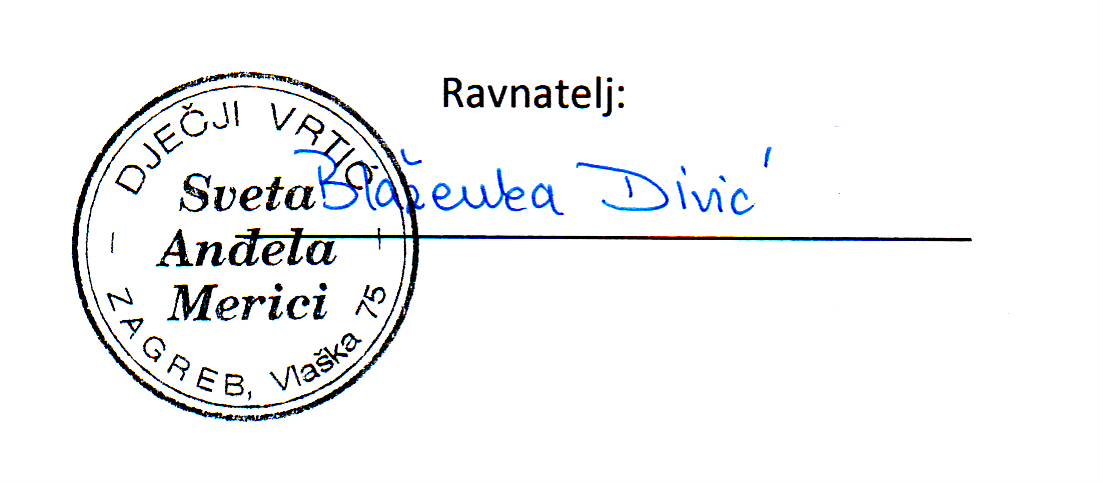 